ESCOLA _________________________________DATA:_____/_____/_____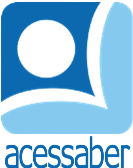 PROF:_______________________________________TURMA:___________NOME:________________________________________________________Situações problemaUma cafeteria vendeu 50 xícaras de 200 ml de café. Sabemos que no começo do dia foram feitos 12 litros de café. Quantos litros sobraram no fim do dia?(    ) 10 litros(    ) 2 litros(    ) 5 litros63 dias é igual a:(    ) 12 semanas(    ) 8 semanas e 3 dias(    ) 9 semanasO carro de Maria faz 12 km por litro. O litro da gasolina custa R$ 4,20. Maria vai fazer uma viagem de 96 km, quanto ela irá gastar?(    ) R$ 50,40(    ) R$ 33,60(    ) R$ 403,20Num almoço de família mamãe preparou 2 kg de feijão, 4 kg de arroz, 2 kg de carne e 1 kg de farofa. Quantos gramas de alimentos ela cozinhou?(    ) 9 g(    ) 9.000 g(    ) 90.000 gA moto de Carla percorre 3000 metros em cada 30 minutos. Quantos quilômetros ela percorrerá em 1 hora?(    ) 6 km(    ) 60 km(    ) 9 km